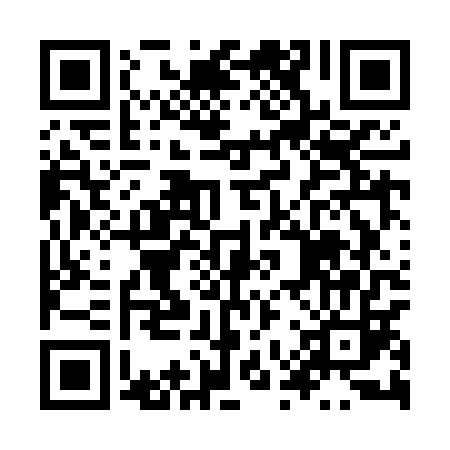 Prayer times for Pustkow Zurawski, PolandSat 1 Jun 2024 - Sun 30 Jun 2024High Latitude Method: Angle Based RulePrayer Calculation Method: Muslim World LeagueAsar Calculation Method: HanafiPrayer times provided by https://www.salahtimes.comDateDayFajrSunriseDhuhrAsrMaghribIsha1Sat2:244:4312:506:228:5811:102Sun2:244:4312:516:238:5911:103Mon2:234:4212:516:239:0011:114Tue2:234:4112:516:249:0111:115Wed2:234:4112:516:249:0211:126Thu2:234:4012:516:259:0311:127Fri2:234:4012:526:269:0411:138Sat2:234:3912:526:269:0411:139Sun2:234:3912:526:279:0511:1410Mon2:234:3912:526:279:0611:1411Tue2:234:3812:526:279:0611:1512Wed2:234:3812:536:289:0711:1513Thu2:234:3812:536:289:0811:1514Fri2:234:3812:536:299:0811:1615Sat2:234:3812:536:299:0911:1616Sun2:234:3812:536:299:0911:1617Mon2:234:3812:546:309:1011:1718Tue2:234:3812:546:309:1011:1719Wed2:244:3812:546:309:1011:1720Thu2:244:3812:546:309:1011:1721Fri2:244:3812:546:319:1111:1722Sat2:244:3912:556:319:1111:1823Sun2:244:3912:556:319:1111:1824Mon2:254:3912:556:319:1111:1825Tue2:254:4012:556:319:1111:1826Wed2:254:4012:566:319:1111:1827Thu2:264:4112:566:319:1111:1828Fri2:264:4112:566:319:1111:1829Sat2:264:4212:566:319:1011:1830Sun2:274:4212:566:319:1011:18